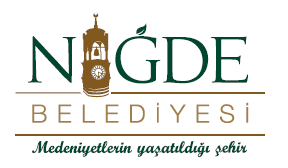 T.C.NİĞDE BELEDİYESİSOSYAL YARDIM İŞLERİ MÜDÜRLÜĞÜNAKİT YARDIMI BAŞVURU FORMUT.C.NİĞDE BELEDİYESİSOSYAL YARDIM İŞLERİ MÜDÜRLÜĞÜNAKİT YARDIMI BAŞVURU FORMUT.C.NİĞDE BELEDİYESİSOSYAL YARDIM İŞLERİ MÜDÜRLÜĞÜNAKİT YARDIMI BAŞVURU FORMUT.C.NİĞDE BELEDİYESİSOSYAL YARDIM İŞLERİ MÜDÜRLÜĞÜNAKİT YARDIMI BAŞVURU FORMUT.C.NİĞDE BELEDİYESİSOSYAL YARDIM İŞLERİ MÜDÜRLÜĞÜNAKİT YARDIMI BAŞVURU FORMUT.C.NİĞDE BELEDİYESİSOSYAL YARDIM İŞLERİ MÜDÜRLÜĞÜNAKİT YARDIMI BAŞVURU FORMUTC KİMLİK NODOSYA NODOSYA NOADI SOYADIEV ADRESCEP TELEFONUİŞYERİ ÜNVANIVERGİ NUMARASIİŞYERİ ADRESİİŞYERİ TELEFONUİBAN NUMARASITR:TR:TR:TR:TR:BELEDİYE BAŞKANLIĞISosyal Yardım İşleri Müdürlüğü                                           NİĞDECovid-19 pandemisi nedeniyle Belediyenizin yapmış olduğu esnafa destek yardımından faydalanmak istiyorum. Hakkımda her türlü araştırma yapılmasını ve yapılacak olan yardımın yukarda belirtmiş olduğum IBAN numarasına yatırılması kabul ediyorum.Sosyal yardımlara ilişkin tamamlanması gereken aşağıda yer alan evrakları eksiksiz teslim ettiğimi kabul ediyorum.BELEDİYE BAŞKANLIĞISosyal Yardım İşleri Müdürlüğü                                           NİĞDECovid-19 pandemisi nedeniyle Belediyenizin yapmış olduğu esnafa destek yardımından faydalanmak istiyorum. Hakkımda her türlü araştırma yapılmasını ve yapılacak olan yardımın yukarda belirtmiş olduğum IBAN numarasına yatırılması kabul ediyorum.Sosyal yardımlara ilişkin tamamlanması gereken aşağıda yer alan evrakları eksiksiz teslim ettiğimi kabul ediyorum.BELEDİYE BAŞKANLIĞISosyal Yardım İşleri Müdürlüğü                                           NİĞDECovid-19 pandemisi nedeniyle Belediyenizin yapmış olduğu esnafa destek yardımından faydalanmak istiyorum. Hakkımda her türlü araştırma yapılmasını ve yapılacak olan yardımın yukarda belirtmiş olduğum IBAN numarasına yatırılması kabul ediyorum.Sosyal yardımlara ilişkin tamamlanması gereken aşağıda yer alan evrakları eksiksiz teslim ettiğimi kabul ediyorum.BELEDİYE BAŞKANLIĞISosyal Yardım İşleri Müdürlüğü                                           NİĞDECovid-19 pandemisi nedeniyle Belediyenizin yapmış olduğu esnafa destek yardımından faydalanmak istiyorum. Hakkımda her türlü araştırma yapılmasını ve yapılacak olan yardımın yukarda belirtmiş olduğum IBAN numarasına yatırılması kabul ediyorum.Sosyal yardımlara ilişkin tamamlanması gereken aşağıda yer alan evrakları eksiksiz teslim ettiğimi kabul ediyorum.BELEDİYE BAŞKANLIĞISosyal Yardım İşleri Müdürlüğü                                           NİĞDECovid-19 pandemisi nedeniyle Belediyenizin yapmış olduğu esnafa destek yardımından faydalanmak istiyorum. Hakkımda her türlü araştırma yapılmasını ve yapılacak olan yardımın yukarda belirtmiş olduğum IBAN numarasına yatırılması kabul ediyorum.Sosyal yardımlara ilişkin tamamlanması gereken aşağıda yer alan evrakları eksiksiz teslim ettiğimi kabul ediyorum.BELEDİYE BAŞKANLIĞISosyal Yardım İşleri Müdürlüğü                                           NİĞDECovid-19 pandemisi nedeniyle Belediyenizin yapmış olduğu esnafa destek yardımından faydalanmak istiyorum. Hakkımda her türlü araştırma yapılmasını ve yapılacak olan yardımın yukarda belirtmiş olduğum IBAN numarasına yatırılması kabul ediyorum.Sosyal yardımlara ilişkin tamamlanması gereken aşağıda yer alan evrakları eksiksiz teslim ettiğimi kabul ediyorum.  İstenen Evraklar	    ADI-SOYADI:	    TARİH :	    İMZA:
  İstenen Evraklar	    ADI-SOYADI:	    TARİH :	    İMZA:
  İstenen Evraklar	    ADI-SOYADI:	    TARİH :	    İMZA:
  İstenen Evraklar	    ADI-SOYADI:	    TARİH :	    İMZA:
  İstenen Evraklar	    ADI-SOYADI:	    TARİH :	    İMZA:
  İstenen Evraklar	    ADI-SOYADI:	    TARİH :	    İMZA:
